附件：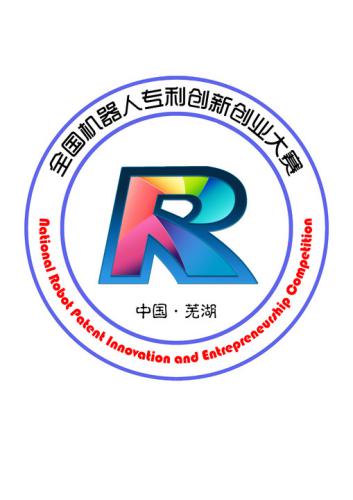 第五届全国机器人专利创新创业大赛申  报  书项目名称：                                      申报单位：                                      二○二一年    月    日填表说明申报单位应如实填写本申请书的各项内容，并对填报内容及所附材料的真实性、准确性负责。申报项目须满足以下条件：（1）参赛项目应为机器人与智能制造、5G、大数据、云计算、人工智能、区块链等新一代信息技术融合创新项目，应具备创新性、新颖性和实用性，相关专利已转化实施或具备转化实施的可行性。（2）参赛项目包括一项核心专利，或者包括对同一专利产品的核心技术进行布局保护的专利组合（包括一项核心专利及围绕布局的其他专利），项目全部专利的法律状态须为已经公开、能够通过国家知识产权局查询到专利文本。（3）参赛项目的核心专利须为一项公开或已授权且有效的发明、实用新型或外观设计专利。（4）参赛项目申报单位必须为项目核心专利的专利权人（已授权专利）或申请人（专利申请）（之一），不得是申报单位的关联单位；若申报单位为核心专利的多个申请人（专利权人）之一的，参赛事项应获得其他权利人的书面同意；若项目存在使用其他单位许可专利技术的情况，请在“参赛项目的知识产权情况”中进行描述，并提供专利许可证明材料。（5）同一参赛者、同一集团公司或同一法定代表人所经营的不同单位限共申报3个项目。申报书需同时提交word版和pdf盖章扫描版，命名方式为“参赛单位-项目名称”；参赛主体为个人的，在盖章处签字；项目如有获奖情况，须提交获奖证明，所有获奖证明合并为一个pdf文档，命名方式为“参赛单位-项目名称-附件”。参赛主体为企业的，须提供企业营业执照复印件并加盖公章；参赛主体为事业单位的，须提供事业单位法人证书复印件并加盖公章；参赛主体为个人的，须提供身份证复印件。一、基本信息二、参赛项目信息三、申报单位信息项目名称申报单位所在地XX省XX市XX区XX省XX市XX区联系人电子邮箱职  务手  机办公电话项目产业化阶段项目产业化阶段产品已规模化生产   孵化阶段，3-5年内产品可上市产品已规模化生产   孵化阶段，3-5年内产品可上市产品已规模化生产   孵化阶段，3-5年内产品可上市产品已规模化生产   孵化阶段，3-5年内产品可上市项目落地芜湖意向项目落地芜湖意向已落地   有意向   无意向   其他             已落地   有意向   无意向   其他             已落地   有意向   无意向   其他             已落地   有意向   无意向   其他             核心专利名称核心专利名称限一项限一项专利类型核心专利申请号核心专利申请号专利应公开或授权且有效专利应公开或授权且有效法律状态有效/审中申请人/专利权人申请人/专利权人IPC主分类号1.参赛项目的创新/创意情况包括发明或实用新型项目的技术方案、解决的技术问题、技术效果、主要创新点、产品特色及优势等，或外观设计项目的创意方案及理念、解决的技术问题、技术效果、主要创新点、产品特色及优势等（500字以内）1.参赛项目的创新/创意情况包括发明或实用新型项目的技术方案、解决的技术问题、技术效果、主要创新点、产品特色及优势等，或外观设计项目的创意方案及理念、解决的技术问题、技术效果、主要创新点、产品特色及优势等（500字以内）1.参赛项目的创新/创意情况包括发明或实用新型项目的技术方案、解决的技术问题、技术效果、主要创新点、产品特色及优势等，或外观设计项目的创意方案及理念、解决的技术问题、技术效果、主要创新点、产品特色及优势等（500字以内）1.参赛项目的创新/创意情况包括发明或实用新型项目的技术方案、解决的技术问题、技术效果、主要创新点、产品特色及优势等，或外观设计项目的创意方案及理念、解决的技术问题、技术效果、主要创新点、产品特色及优势等（500字以内）1.参赛项目的创新/创意情况包括发明或实用新型项目的技术方案、解决的技术问题、技术效果、主要创新点、产品特色及优势等，或外观设计项目的创意方案及理念、解决的技术问题、技术效果、主要创新点、产品特色及优势等（500字以内）1.参赛项目的创新/创意情况包括发明或实用新型项目的技术方案、解决的技术问题、技术效果、主要创新点、产品特色及优势等，或外观设计项目的创意方案及理念、解决的技术问题、技术效果、主要创新点、产品特色及优势等（500字以内）1.参赛项目的创新/创意情况包括发明或实用新型项目的技术方案、解决的技术问题、技术效果、主要创新点、产品特色及优势等，或外观设计项目的创意方案及理念、解决的技术问题、技术效果、主要创新点、产品特色及优势等（500字以内）1.参赛项目的创新/创意情况包括发明或实用新型项目的技术方案、解决的技术问题、技术效果、主要创新点、产品特色及优势等，或外观设计项目的创意方案及理念、解决的技术问题、技术效果、主要创新点、产品特色及优势等（500字以内）1.参赛项目的创新/创意情况包括发明或实用新型项目的技术方案、解决的技术问题、技术效果、主要创新点、产品特色及优势等，或外观设计项目的创意方案及理念、解决的技术问题、技术效果、主要创新点、产品特色及优势等（500字以内）1.参赛项目的创新/创意情况包括发明或实用新型项目的技术方案、解决的技术问题、技术效果、主要创新点、产品特色及优势等，或外观设计项目的创意方案及理念、解决的技术问题、技术效果、主要创新点、产品特色及优势等（500字以内）1.参赛项目的创新/创意情况包括发明或实用新型项目的技术方案、解决的技术问题、技术效果、主要创新点、产品特色及优势等，或外观设计项目的创意方案及理念、解决的技术问题、技术效果、主要创新点、产品特色及优势等（500字以内）1.参赛项目的创新/创意情况包括发明或实用新型项目的技术方案、解决的技术问题、技术效果、主要创新点、产品特色及优势等，或外观设计项目的创意方案及理念、解决的技术问题、技术效果、主要创新点、产品特色及优势等（500字以内）1.参赛项目的创新/创意情况包括发明或实用新型项目的技术方案、解决的技术问题、技术效果、主要创新点、产品特色及优势等，或外观设计项目的创意方案及理念、解决的技术问题、技术效果、主要创新点、产品特色及优势等（500字以内）1.参赛项目的创新/创意情况包括发明或实用新型项目的技术方案、解决的技术问题、技术效果、主要创新点、产品特色及优势等，或外观设计项目的创意方案及理念、解决的技术问题、技术效果、主要创新点、产品特色及优势等（500字以内）2.参赛项目的知识产权情况包括核心专利自评、专利培育亮点、项目全部专利在本项目中的实施应用情况、全部专利对项目的有效保护等；往届参赛项目应详细描述拥有的新发明或实用新型专利，且项目技术成熟度有明显提高，填写下表（500字以内）2.参赛项目的知识产权情况包括核心专利自评、专利培育亮点、项目全部专利在本项目中的实施应用情况、全部专利对项目的有效保护等；往届参赛项目应详细描述拥有的新发明或实用新型专利，且项目技术成熟度有明显提高，填写下表（500字以内）2.参赛项目的知识产权情况包括核心专利自评、专利培育亮点、项目全部专利在本项目中的实施应用情况、全部专利对项目的有效保护等；往届参赛项目应详细描述拥有的新发明或实用新型专利，且项目技术成熟度有明显提高，填写下表（500字以内）2.参赛项目的知识产权情况包括核心专利自评、专利培育亮点、项目全部专利在本项目中的实施应用情况、全部专利对项目的有效保护等；往届参赛项目应详细描述拥有的新发明或实用新型专利，且项目技术成熟度有明显提高，填写下表（500字以内）2.参赛项目的知识产权情况包括核心专利自评、专利培育亮点、项目全部专利在本项目中的实施应用情况、全部专利对项目的有效保护等；往届参赛项目应详细描述拥有的新发明或实用新型专利，且项目技术成熟度有明显提高，填写下表（500字以内）2.参赛项目的知识产权情况包括核心专利自评、专利培育亮点、项目全部专利在本项目中的实施应用情况、全部专利对项目的有效保护等；往届参赛项目应详细描述拥有的新发明或实用新型专利，且项目技术成熟度有明显提高，填写下表（500字以内）2.参赛项目的知识产权情况包括核心专利自评、专利培育亮点、项目全部专利在本项目中的实施应用情况、全部专利对项目的有效保护等；往届参赛项目应详细描述拥有的新发明或实用新型专利，且项目技术成熟度有明显提高，填写下表（500字以内）2.参赛项目的知识产权情况包括核心专利自评、专利培育亮点、项目全部专利在本项目中的实施应用情况、全部专利对项目的有效保护等；往届参赛项目应详细描述拥有的新发明或实用新型专利，且项目技术成熟度有明显提高，填写下表（500字以内）2.参赛项目的知识产权情况包括核心专利自评、专利培育亮点、项目全部专利在本项目中的实施应用情况、全部专利对项目的有效保护等；往届参赛项目应详细描述拥有的新发明或实用新型专利，且项目技术成熟度有明显提高，填写下表（500字以内）2.参赛项目的知识产权情况包括核心专利自评、专利培育亮点、项目全部专利在本项目中的实施应用情况、全部专利对项目的有效保护等；往届参赛项目应详细描述拥有的新发明或实用新型专利，且项目技术成熟度有明显提高，填写下表（500字以内）2.参赛项目的知识产权情况包括核心专利自评、专利培育亮点、项目全部专利在本项目中的实施应用情况、全部专利对项目的有效保护等；往届参赛项目应详细描述拥有的新发明或实用新型专利，且项目技术成熟度有明显提高，填写下表（500字以内）2.参赛项目的知识产权情况包括核心专利自评、专利培育亮点、项目全部专利在本项目中的实施应用情况、全部专利对项目的有效保护等；往届参赛项目应详细描述拥有的新发明或实用新型专利，且项目技术成熟度有明显提高，填写下表（500字以内）2.参赛项目的知识产权情况包括核心专利自评、专利培育亮点、项目全部专利在本项目中的实施应用情况、全部专利对项目的有效保护等；往届参赛项目应详细描述拥有的新发明或实用新型专利，且项目技术成熟度有明显提高，填写下表（500字以内）2.参赛项目的知识产权情况包括核心专利自评、专利培育亮点、项目全部专利在本项目中的实施应用情况、全部专利对项目的有效保护等；往届参赛项目应详细描述拥有的新发明或实用新型专利，且项目技术成熟度有明显提高，填写下表（500字以内）围绕项目布局的其他专利（中国专利，可加行）围绕项目布局的其他专利（中国专利，可加行）序号序号序号申请号申请号专利名称专利名称专利名称专利名称法律状态法律状态法律状态围绕项目布局的其他专利（中国专利，可加行）围绕项目布局的其他专利（中国专利，可加行）111有效/审中有效/审中有效/审中围绕项目布局的其他专利（中国专利，可加行）围绕项目布局的其他专利（中国专利，可加行）222多国/地区布局（中国同族为核心专利及项目涉及其他专利，可加行）多国/地区布局（中国同族为核心专利及项目涉及其他专利，可加行）序号序号序号中国同族申请号中国同族申请号中国同族申请号中国同族申请号海外同族申请号海外同族申请号法律状态法律状态法律状态多国/地区布局（中国同族为核心专利及项目涉及其他专利，可加行）多国/地区布局（中国同族为核心专利及项目涉及其他专利，可加行）111有效/审中有效/审中有效/审中多国/地区布局（中国同族为核心专利及项目涉及其他专利，可加行）多国/地区布局（中国同族为核心专利及项目涉及其他专利，可加行）222其他知识产权其他知识产权参赛项目涉及除专利之外的其他类型知识产权、授权时间、知识产权有效状态等参赛项目涉及除专利之外的其他类型知识产权、授权时间、知识产权有效状态等参赛项目涉及除专利之外的其他类型知识产权、授权时间、知识产权有效状态等参赛项目涉及除专利之外的其他类型知识产权、授权时间、知识产权有效状态等参赛项目涉及除专利之外的其他类型知识产权、授权时间、知识产权有效状态等参赛项目涉及除专利之外的其他类型知识产权、授权时间、知识产权有效状态等参赛项目涉及除专利之外的其他类型知识产权、授权时间、知识产权有效状态等参赛项目涉及除专利之外的其他类型知识产权、授权时间、知识产权有效状态等参赛项目涉及除专利之外的其他类型知识产权、授权时间、知识产权有效状态等参赛项目涉及除专利之外的其他类型知识产权、授权时间、知识产权有效状态等参赛项目涉及除专利之外的其他类型知识产权、授权时间、知识产权有效状态等参赛项目涉及除专利之外的其他类型知识产权、授权时间、知识产权有效状态等3.参赛项目的产业化程度包括项目产品的产业化程度、产品上市情况及市场规模、产品目标群体和适用场景、市场竞争力、市场前景预测等，并填写下表（500字以内）3.参赛项目的产业化程度包括项目产品的产业化程度、产品上市情况及市场规模、产品目标群体和适用场景、市场竞争力、市场前景预测等，并填写下表（500字以内）3.参赛项目的产业化程度包括项目产品的产业化程度、产品上市情况及市场规模、产品目标群体和适用场景、市场竞争力、市场前景预测等，并填写下表（500字以内）3.参赛项目的产业化程度包括项目产品的产业化程度、产品上市情况及市场规模、产品目标群体和适用场景、市场竞争力、市场前景预测等，并填写下表（500字以内）3.参赛项目的产业化程度包括项目产品的产业化程度、产品上市情况及市场规模、产品目标群体和适用场景、市场竞争力、市场前景预测等，并填写下表（500字以内）3.参赛项目的产业化程度包括项目产品的产业化程度、产品上市情况及市场规模、产品目标群体和适用场景、市场竞争力、市场前景预测等，并填写下表（500字以内）3.参赛项目的产业化程度包括项目产品的产业化程度、产品上市情况及市场规模、产品目标群体和适用场景、市场竞争力、市场前景预测等，并填写下表（500字以内）3.参赛项目的产业化程度包括项目产品的产业化程度、产品上市情况及市场规模、产品目标群体和适用场景、市场竞争力、市场前景预测等，并填写下表（500字以内）3.参赛项目的产业化程度包括项目产品的产业化程度、产品上市情况及市场规模、产品目标群体和适用场景、市场竞争力、市场前景预测等，并填写下表（500字以内）3.参赛项目的产业化程度包括项目产品的产业化程度、产品上市情况及市场规模、产品目标群体和适用场景、市场竞争力、市场前景预测等，并填写下表（500字以内）3.参赛项目的产业化程度包括项目产品的产业化程度、产品上市情况及市场规模、产品目标群体和适用场景、市场竞争力、市场前景预测等，并填写下表（500字以内）3.参赛项目的产业化程度包括项目产品的产业化程度、产品上市情况及市场规模、产品目标群体和适用场景、市场竞争力、市场前景预测等，并填写下表（500字以内）3.参赛项目的产业化程度包括项目产品的产业化程度、产品上市情况及市场规模、产品目标群体和适用场景、市场竞争力、市场前景预测等，并填写下表（500字以内）3.参赛项目的产业化程度包括项目产品的产业化程度、产品上市情况及市场规模、产品目标群体和适用场景、市场竞争力、市场前景预测等，并填写下表（500字以内）专利产品上市时间专利产品上市时间专利产品上市时间专利产品上市时间专利产品上市时间XXXX年XX月，孵化阶段请填写预计上市时间XXXX年XX月，孵化阶段请填写预计上市时间XXXX年XX月，孵化阶段请填写预计上市时间XXXX年XX月，孵化阶段请填写预计上市时间XXXX年XX月，孵化阶段请填写预计上市时间XXXX年XX月，孵化阶段请填写预计上市时间XXXX年XX月，孵化阶段请填写预计上市时间XXXX年XX月，孵化阶段请填写预计上市时间XXXX年XX月，孵化阶段请填写预计上市时间专利产品近三年经济效益（如有）专利产品近三年经济效益（如有）2018年销售额（万元）2018年销售额（万元）2018年销售利润（万元）2018年销售利润（万元）2018年销售利润（万元）2019年销售额（万元）2019年销售额（万元）2019年销售利润（万元）2019年销售利润（万元）2020年销售额（万元）2020年销售额（万元）2020年销售利润（万元）专利产品近三年经济效益（如有）专利产品近三年经济效益（如有）4.参赛项目的社会效益包括对民众生活习惯转变和生活品质提升的影响程度及其他社会效益、项目获奖情况（须提交获奖证明）等（500字以内）4.参赛项目的社会效益包括对民众生活习惯转变和生活品质提升的影响程度及其他社会效益、项目获奖情况（须提交获奖证明）等（500字以内）4.参赛项目的社会效益包括对民众生活习惯转变和生活品质提升的影响程度及其他社会效益、项目获奖情况（须提交获奖证明）等（500字以内）4.参赛项目的社会效益包括对民众生活习惯转变和生活品质提升的影响程度及其他社会效益、项目获奖情况（须提交获奖证明）等（500字以内）4.参赛项目的社会效益包括对民众生活习惯转变和生活品质提升的影响程度及其他社会效益、项目获奖情况（须提交获奖证明）等（500字以内）4.参赛项目的社会效益包括对民众生活习惯转变和生活品质提升的影响程度及其他社会效益、项目获奖情况（须提交获奖证明）等（500字以内）4.参赛项目的社会效益包括对民众生活习惯转变和生活品质提升的影响程度及其他社会效益、项目获奖情况（须提交获奖证明）等（500字以内）4.参赛项目的社会效益包括对民众生活习惯转变和生活品质提升的影响程度及其他社会效益、项目获奖情况（须提交获奖证明）等（500字以内）4.参赛项目的社会效益包括对民众生活习惯转变和生活品质提升的影响程度及其他社会效益、项目获奖情况（须提交获奖证明）等（500字以内）4.参赛项目的社会效益包括对民众生活习惯转变和生活品质提升的影响程度及其他社会效益、项目获奖情况（须提交获奖证明）等（500字以内）4.参赛项目的社会效益包括对民众生活习惯转变和生活品质提升的影响程度及其他社会效益、项目获奖情况（须提交获奖证明）等（500字以内）4.参赛项目的社会效益包括对民众生活习惯转变和生活品质提升的影响程度及其他社会效益、项目获奖情况（须提交获奖证明）等（500字以内）4.参赛项目的社会效益包括对民众生活习惯转变和生活品质提升的影响程度及其他社会效益、项目获奖情况（须提交获奖证明）等（500字以内）4.参赛项目的社会效益包括对民众生活习惯转变和生活品质提升的影响程度及其他社会效益、项目获奖情况（须提交获奖证明）等（500字以内）5.专利产品图片在此粘贴1-3张产品图，每张图片配15字以内文字说明5.专利产品图片在此粘贴1-3张产品图，每张图片配15字以内文字说明5.专利产品图片在此粘贴1-3张产品图，每张图片配15字以内文字说明5.专利产品图片在此粘贴1-3张产品图，每张图片配15字以内文字说明5.专利产品图片在此粘贴1-3张产品图，每张图片配15字以内文字说明5.专利产品图片在此粘贴1-3张产品图，每张图片配15字以内文字说明5.专利产品图片在此粘贴1-3张产品图，每张图片配15字以内文字说明5.专利产品图片在此粘贴1-3张产品图，每张图片配15字以内文字说明5.专利产品图片在此粘贴1-3张产品图，每张图片配15字以内文字说明5.专利产品图片在此粘贴1-3张产品图，每张图片配15字以内文字说明5.专利产品图片在此粘贴1-3张产品图，每张图片配15字以内文字说明5.专利产品图片在此粘贴1-3张产品图，每张图片配15字以内文字说明5.专利产品图片在此粘贴1-3张产品图，每张图片配15字以内文字说明5.专利产品图片在此粘贴1-3张产品图，每张图片配15字以内文字说明1.申报单位简介包括项目申报单位成立与发展情况，与申报项目相关的主要产品、优势技术、知识产权发展及人员配置情况等内容（200字以内）2.参赛团队简介介绍参赛团队（不超过5人）配置、代表成果、优势等，团队需包括项目核心研发人员（200字以内）申报单位意见申报项目专利权所属单位或个人意见，如为个人，申报单位盖章处本人手写签名即可本单位承诺，以上填写申报材料全部真实有效，对填报内容及所附材料的真实性、准确性负责。申报单位（盖章）年   月   日  